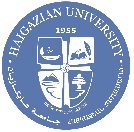 HAIGAZIAN UNIVERSITY REQUEST FOR READMISSIONI.D.Before presenting this form to the Admissions Office, please pay a readmission fee of ……………………………… LBP (Not Refundable) at the Cashier’s Office.First Name: Family Name: Dates of Attendance at HU:From:           To:             Readmission Requested for:Semester:   Year:          Major before Leaving the University: Major Intended upon Readmission:Reason for Leaving the University: Reason for Leaving the University: Activities after Leaving the University:Did you attend any University?                                Yes                                NoIf yes, you are required to present an official transcript of your records for the readmission to be considered. Were you employed?                                                 Yes                                NoIf yes, please present a statement from your employer certifying your position and kind of work.If no, indicate how you spent your time:   Activities after Leaving the University:Did you attend any University?                                Yes                                NoIf yes, you are required to present an official transcript of your records for the readmission to be considered. Were you employed?                                                 Yes                                NoIf yes, please present a statement from your employer certifying your position and kind of work.If no, indicate how you spent your time:   Permanent Address:Building     P.O. Box    Country     Tel. (Home): StreetCityE-mail(Mobile): FOR OFFICE USEReceived by     Student’s Academic Status  Readmission Decision   Processed by                                               DateDate